заседания комиссии Управления Федеральной службы по надзору в сфере связи, информационных технологий и массовых коммуникацийпо Приволжскому федеральному округу по соблюдению требований к служебному поведению федеральных государственных гражданских служащихи урегулированию конфликта интересовПовестка заседания комиссии:	Подведение итогов реализации Плана противодействия коррупции Управления Федеральной службы по надзору в сфере связи, информационных технологий и массовых коммуникаций по Приволжскому федеральному округу на 2014-2015 годы в 2015 году.Решили:		Принять к сведению доклад Д.А. Апокина. Признать работу по реализации Плана противодействия коррупции Управления Федеральной службы по надзору в сфере связи, информационных технологий и массовых коммуникаций по Приволжскому федеральному округу на 2014-2015 годы, проведенную в2015 году, удовлетворительной.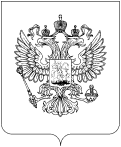 РОСКОМНАДЗОРУПРАВЛЕНИЕ ФЕДЕРАЛЬНОЙ СЛУЖБЫ ПО НАДЗОРУ В СФЕРЕ СВЯЗИ, ИНФОРМАЦИОННЫХ ТЕХНОЛОГИЙ И МАССОВЫХ КОММУНИКАЦИЙПО ПРИВОЛЖСКОМУ ФЕДЕРАЛЬНОМУ ОКРУГУВЫПИСКА ИЗ ПРОТОКОЛА«Верно»Заместитель руководителя,Председатель комиссииД.А. Апокин